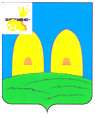 АДМИНИСТРАЦИЯКИРИЛЛОВСКОГО СЕЛЬСКОГО ПОСЕЛЕНИЯРОСЛАВЛЬСКОГО РАЙОНА СМОЛЕНСКОЙ ОБЛАСТИПОСТАНОВЛЕНИЕот 15.07.2021 № 39 Об итогах исполнения бюджетаКирилловского сельского поселенияРославльского района Смоленскойобласти за первое полугодие 2021 годаВ соответствии с  пунктом 5 статьи 264.2 Бюджетного кодекса Российской Федерации, Уставом Кирилловского сельского поселения Рославльского района Смоленской области,  Положением о бюджетном процессе в муниципальном образовании Кирилловского сельского поселения Рославльского района Смоленской области, Администрация Кирилловского сельскогопоселения Рославльского районаСмоленской областип о с т а н о в л я е т:         1.Утвердить отчет об исполнении бюджета Кирилловского сельского поселения Рославльского района Смоленской области (далее - бюджет Кирилловского сельского поселения) за первое полугодие 2021 года по доходам в сумме – 2853,1 тыс. рублей, по расходам – 2211,6 тыс.рублей, с превышением доходов над расходами (профицит бюджета) в сумме 641,5 тыс.рублей.       2. Утвердить исполнение бюджета Кирилловского сельского поселения за первое полугодие 2021 года: - по источникам финансирования дефицита бюджета Кирилловского сельского поселения согласно приложению 1;- по объему поступлений доходов бюджета Кирилловского сельского поселения, за исключением безвозмездных поступлений, согласно приложению 2;- по объему безвозмездных поступлений в бюджет Кирилловского сельского поселения, согласно приложению 3;- по расходной части бюджета Кирилловского сельского поселения, согласно приложению 4.        3. Утвердить отчет об использовании муниципального дорожного фонда  согласно приложению 5.         4. Настоящее постановление подлежит официальному опубликованию в газете «Рославльская правда» и размещению на официальном сайте Администрации Кирилловского сельского поселения Рославльского района Смоленской области.Глава муниципального образованияКирилловского сельского поселенияРославльского района Смоленской области                  Т.В.Попадинец                                                                                  Приложение №1                                                                                         к постановлению Администрации                                                                                          Кирилловского сельского поселения     Рославльского района  Смоленской области                                                     от 15.07.2021 года №39 Исполнение по источникам финансирования дефицита бюджета Кирилловского  сельского поселения Рославльского района Смоленской области за первое полугодие 2021 год( руб.)Приложение №2                                                                                         к постановлению Администрации                                                                                          Кирилловского сельского поселения     Рославльского района  Смоленской области                                                     от 15.07.2021 года №39Объем доходов бюджете Кирилловского сельского поселения Рославльского района Смоленской области, за исключением безвозмездных поступлений за первое полугодие 2021 год.                                                                                                                                                                             (руб.)Приложение №3                                                                                         к постановлению Администрации                                                                                          Кирилловского сельского поселения     Рославльского района  Смоленской области                                                     от 15.07.2021 года №39Объем безвозмездных поступленийв бюджет Кирилловского сельского поселения Рославльского района Смоленской области за первое полугодие 2021 год                                                                                                                                                                                  (руб.)                                                                                                                                              Приложение №4                                                                                         к постановлению Администрации                                                                                          Кирилловского сельского поселения     Рославльского района  Смоленской области                                                     от 15.07.2021 года №39Исполнение расходной части бюджета Кирилловского сельского поселения Рославльского района Смоленской области за первое полугодие на 2021 год(руб.)Приложение №5                                                                                         К постановлению Администрации                                                                                          Кирилловского сельского поселения     Рославльского района  Смоленской областиот 15.07.2021 года №39тыс.руб.КодНаименование кода группы, подгруппы, статьи, вида источника финансирования дефицитов бюджетов, кода классификации операций сектора государственного управления, относящихся к источникам финансирования дефицитов бюджетов Утвержденные     бюджетные назначенияФактическое исполнение12301 00 00 00 00 0000 000ИСТОЧНИКИ ВНУТРЕННЕГО ФИНАНСИРОВАНИЯ ДЕФИЦИТОВ БЮДЖЕТОВ0,0641579,1801 05 00 00 00 0000 000Изменение остатков средств на счетах по учету средств бюджета0,0641579,1801 05 00 00 00 0000 500Увеличение остатков средств бюджетов -6997600,00-2853143,0501 05 02 00 00 0000 500Увеличение прочих остатков средств бюджетов-6997600,00-2853143,0501 05 02 01 00 0000 510Увеличение прочих остатков денежных средств бюджетов-6997600,00-2853143,0501 05 02 01 10 0000 510Увеличение прочих остатков денежных средств бюджетов сельских поселений-6997600,00-2853143,0501 05 00 00 00 0000 600Уменьшение остатков средств бюджетов+6997600,00+2211563,8701 05 02 00 00 0000 600Уменьшение прочих остатков средств бюджетов+6997600,00+2211563,8701 05 02 01 00 0000 610Уменьшение прочих остатков денежных средств бюджетов+6997600,00+2211563,8701 05 02 01 10 0000 610Уменьшение прочих остатков денежных средств бюджета сельских поселений+6997600,00+2211563,87Код бюджетной классификации Российской ФедерацииНаименование групп, подгрупп и статей доходовУтвержденные     бюджетные назначенияФактическое исполнение% исполнения123 1 00 00000 00 0000 000Налоговые и неналоговые доходы2925000,00849802,2929,1 1 01 00000 00 0000 000налоги на прибыль, доходы699300,00241259,1834,5 1 01 02000 01 0000 110Налог на доходы физических лиц699300,00241259,1834,5 1 03 00000 00 0000 000Налоги на товары (работы, услуги), реализуемые на территории Российской Федерации1016900,00478392,9547,01 03 02000 01 0000 110Акцизы по подакцизным товарам (продукции), производимым на территории Российской Федерации1016900,00478392,9547,01 05 00000 00 0000 000налоги на совокупный доход1800,003756,75208,71 05 03000 01 0000 110Единый сельскохозяйственный налог18 00,003756,75208,71 06 00000 00 0000 000Налоги на имущество1207000,00126393,4110,51 06 01000 00 0000 110Налог на имущество физических лиц  777000,0096014,6112,41 06 06000 00 0000 110Земельный налог   430000,00   30378,807,1 111 00000 00 0000  000ДОХОДЫ ОТ ИСПОЛЬЗОВАНИЯ ИМУЩЕСТВА, НАХОДЯЩЕГОСЯ В ГОСУДАРСТВЕННОЙ И МУНИЦИПАЛЬНОЙ СОБСТВЕННОСТИ0,000,00- 111 09000 00 0000 120Прочие доходы от использования имущества и прав, находящихся в государственной и муниципальной собственности (за исключением имущества бюджетных и автономных учреждений, а также имущества государственных и муниципальных унитарных предприятий, в том числе казенных)0,000,00- 114 00000 00 0000 000ДОХОДЫ ОТ ПРОДАЖИ МАТЕРИАЛЬНЫХ И НЕМАТЕРИАЛЬНЫХ АКТИВОВ0,000,00- 114 06000 00 0000 430Доходы от продажи земельных участков, находящихся в государственной и муниципальной собственности 0,000,00- 117 00000 00 0000 000ПРОЧИЕ НЕНАЛОГОВЫЕ ДОХОДЫ0,000,00-117 01000 00 0000 180Невыясненные поступления0,000,00- 117 05000 00 0000 180Прочие неналоговые доходы0,000,00-	Код бюджетной классификации Российской ФедерацииНаименование групп, подгрупп и статей доходовУтвержденные     бюджетные назначенияФактическое исполнение% исполнения2 00 00000 00 0000 000БЕЗВОЗМЕЗДНЫЕ ПОСТУПЛЕНИЯ4072600,002003340,7649,22 02 00000 00 0000 000Безвозмездные поступления от других бюджетов бюджетной системы Российской Федерации4072600,002003340,7649,22 02 16001 00 0000 150Дотации на выравнивание бюджетной обеспеченности из бюджетов муниципальных районов, городских округов с внутригородским делением3814800,001907400,0050,02 02 16001 10 0000 150Дотации бюджетам сельских поселений  на выравнивание   бюджетной обеспеченности из бюджетов муниципальных районов3814800,001907400,0050,02  02  30000 00  0000 150Субвенции бюджетам бюджетной системы Российской Федерации 257800,0095940,7637,22 02 35118 00  0000 150 Субвенции бюджетам на осуществление первичного воинского учета на территориях, где отсутствуют военные комиссариаты257800,0095940,7637,22 02 35118 10 0000 150Субвенции бюджетам сельским поселений на осуществление  первичного воинского учета на территориях, где отсутствуют  военные комиссариаты257800,0095940,7637,22 02 30024 10 0000 150Субвенции бюджетам сельских поселений на выполнение передаваемых полномочий субъектов Российской Федерации0,000,00-2 02 29999 10 0000 150Прочие субсидии бюджетам сельских поселений0,000,00-ИТОГО ДОХОДОВ4072600,002003340,7649,2НаименованиеГРБСРазд.,подр.Ц.ст.Вид расх.Утвержденные     бюджетные назначенияФактическое исполнение% исполнения  Администрация Кирилловского сельского поселения Рославльского района  Смоленской области945000000000000000007 000 000,002211563,8731,59    ОБЩЕГОСУДАРСТВЕННЫЕ ВОПРОСЫ945010000000000000002 996 700,001308762,7843,7      Функционирование высшего должностного лица субъекта Российской Федерации и муниципального образования94501020000000000000603 500,00188 831,4531,29        Обеспечение деятельности представительного органа муниципального образования94501027600000000000603 500,00188 831,4531,29          Глава муниципального образования94501027610000000000603 500,00188 831,4531,29              Расходы на обеспечение функций органов местного самоуправления94501027610000140000603 500,00188 831,4531,29                Расходы на выплаты персоналу в целях обеспечения выполнения функций государственными (муниципальными) органами, казенными учреждениями, органами управления государственными внебюджетными фондами94501027610000140100603 500,00188 831,4531,29                  Расходы на выплаты персоналу государственных (муниципальных) органов94501027610000140120603 500,00188 831,4531,29      Функционирование Правительства Российской Федерации, высших исполнительных органов государственной власти субъектов Российской Федерации, местных администраций945010400000000000002 293 190,00887922,7938,7        Обеспечение деятельности исполнительных органов местных администраций945010477000000000002 293 190,00887922,7938,7          Обеспечение деятельности  Администрации Кирилловского сельского поселения Рославльского района Смоленской области945010477100000000002 293 190,00887922,7938,7              Расходы на обеспечение функций органов местного самоуправления945010477100001400002 293 190,00887922,7938,7                Расходы на выплаты персоналу в целях обеспечения выполнения функций государственными (муниципальными) органами, казенными учреждениями, органами управления государственными внебюджетными фондами945010477100001401001 646 500,00667033,1540,5                  Расходы на выплаты персоналу государственных (муниципальных) органов945010477100001401201 646 500,00667033,1540,5                Закупка товаров, работ и услуг для обеспечения государственных (муниципальных) нужд94501047710000140200639 990,00220475,6434,45                  Иные закупки товаров, работ и услуг для обеспечения государственных (муниципальных) нужд94501047710000140240639 990,00220475,6434,45                Иные бюджетные ассигнования945010477100001408006 700,00414,006,18                  Уплата налогов, сборов и иных платежей945010477100001408506 700,00414,006,18      Обеспечение деятельности финансовых, налоговых и таможенных органов и органов финансового (финансово-бюджетного) надзора9450106000000000000026 010,0026 010,00100,0        Межбюджетные трансферты из бюджетов поселений бюджету муниципального района в соответствии с заключенными соглашениями9450106810000000000026 010,0026 010,00100,0              Межбюджетные трансферты, передаваемые бюджету муниципального района на осуществление части полномочий по решению вопросов местного значения Администрацией Кирилловского сельского поселения  в соответствии с заключенным соглашением945010681000П009000026 010,0026 010,00100,0                Межбюджетные трансферты945010681000П009050026 010,0026 010,00100,0                  Иные межбюджетные трансферты945010681000П009054026 010,0026 010,00100,0      Резервные фонды9450111000000000000035 000,00--        Резервные фонды9450111890000000000035 000,00--              Расходы за счет средств резервного фонда Администрации Кирилловского сельского поселения Рославльского района Смоленской области9450111890002888000035 000,00--                Иные бюджетные ассигнования9450111890002888080035 000,00--                  Резервные средства9450111890002888087035 000,00--      Другие общегосударственные вопросы9450113000000000000039 000,0014921,0038,3        Непрограммные расходы органов местного самоуправления9450113980000000000039 000,0014921,0038,3          Прочие мероприятия, не включенные в муниципальные программы9450113982000000000039 000,0014921,0038,3              Уплата членских взносов9450113982000041000012 000,0011000,0091,7                Иные бюджетные ассигнования9450113982000041080012 000,0011000,0091,7                  Уплата налогов, сборов и иных платежей9450113982000041085012 000,0011000,0091,7              Прочие расходы, сборы и иные платежи9450113982002703000027 000,003921,0014,5                Закупка товаров, работ и услуг для обеспечения государственных (муниципальных) нужд9450113982002703020021 000,002059,009,8                  Иные закупки товаров, работ и услуг для обеспечения государственных (муниципальных) нужд9450113982002703024021 000,002059,009,8                Иные бюджетные ассигнования945011398200270308006 000,001862,0031,0                  Уплата налогов, сборов и иных платежей945011398200270308506 000,001862,0031,0    НАЦИОНАЛЬНАЯ ОБОРОНА94502000000000000000260 200,0095940,7636,9      Мобилизационная и вневойсковая подготовка94502030000000000000260 200,0095940,7636,9        Непрограммные расходы органов местного самоуправления94502039800000000000260 200,0095940,7636,9          Прочие расходы за счет межбюджетных трансфертов других уровней94502039810000000000260 200,0095940,7636,9              Осуществление первичного воинского учета на территориях, где отсутсвуют военные комиссариаты94502039810051180000260 200,0095940,7636,9                Расходы на выплаты персоналу в целях обеспечения выполнения функций государственными (муниципальными) органами, казенными учреждениями, органами управления государственными внебюджетными фондами94502039810051180100220 350,0088390,7640,11                  Расходы на выплаты персоналу государственных (муниципальных) органов94502039810051180120220 350,0088390,7640,11                Закупка товаров, работ и услуг для обеспечения государственных (муниципальных) нужд9450203981005118020039 850,007550,0018,9                  Иные закупки товаров, работ и услуг для обеспечения государственных (муниципальных) нужд9450203981005118024039 850,007550,0018,9    НАЦИОНАЛЬНАЯ БЕЗОПАСНОСТЬ И ПРАВООХРАНИТЕЛЬНАЯ ДЕЯТЕЛЬНОСТЬ945030000000000000005 000,003100,0062,0      Защита населения и территории от чрезвычайных ситуаций природного и техногенного характера, пожарная безопасность945031000000000000005 000,003100,0062,0        Муниципальная программа "Обеспечение пожарной безопасности на территории Кирилловского сельского поселения Рославльского района Смоленской области"945031022000000000005 000,003100,0062,0          Основное мероприятие программы, не включенное в подпрограмму муниципальной программы945031022Я00000000005 000,003100,0062,0            Основное мероприятие"Мероприятия по обеспечению первичных мер пожарной безопасности на территории Кирилловского сельского поселения Рославльского района Смоленской области"945031022Я01000000005 000,003100,0062,0              Мероприятия по опахиванию населенных пунктов945031022Я01249000005 000,003100,0062,0                Закупка товаров, работ и услуг для обеспечения государственных (муниципальных) нужд945031022Я01249002005 000,003100,0062,0                  Иные закупки товаров, работ и услуг для обеспечения государственных (муниципальных) нужд945031022Я01249002405 000,003100,0062,0    НАЦИОНАЛЬНАЯ ЭКОНОМИКА945040000000000000001 016 900,00324414,7731,9      Дорожное хозяйство (дорожные фонды)945040900000000000001 016 900,00324414,7731,9        Муниципальная программа "Развитие улично-дорожной сети на территории Кирилловского сельского поселения Рославльского района Смоленской области"945040936000000000001 016 900,00324414,7731,9          Основное мероприятие программы, не включенное в подпрограмму муниципальной программы945040936Я00000000001 016 900,00324414,7731,9            Основное мероприятие "Содержание автомобильных дорого общего пользования местного значения, инженерных сооружений на них в границах Кирилловского сельского поселения Рославльского района Смоленской области945040936Я0100000000916 900,00324414,7735,4              Мероприятия по содержанию автомобильных дорог общего пользования и инженерных сооружений на них за счет средств муниципального дорожного фонда945040936Я0101110000916 900,00324414,7735,4                Закупка товаров, работ и услуг для обеспечения государственных (муниципальных) нужд945040936Я0101110200916 900,00324414,7735,4                  Иные закупки товаров, работ и услуг для обеспечения государственных (муниципальных) нужд945040936Я0101110240916 900,00324414,7735,4            Основное мероприятие "Капитальный ремонт, ремонт автомобильных дорог общего пользования местного значения, дворовых территорий многоквартирных домов и проездов к ним в границах Кирилловского сельского поселения Рославльского района Смоленской области945040936Я0200000000100 000,00--              Проведение капитального ремонта, ремонта автомобильных дорог общего пользования местного значения, тротуаров, дворовых территорий и проездов к ним за счет средств муниципального дорожного фонда945040936Я0201160000100 000,00--                Закупка товаров, работ и услуг для обеспечения государственных (муниципальных) нужд945040936Я0201160200100 000,00--                  Иные закупки товаров, работ и услуг для обеспечения государственных (муниципальных) нужд945040936Я0201160240100 000,00--    ЖИЛИЩНО-КОММУНАЛЬНОЕ ХОЗЯЙСТВО945050000000000000002 446 900,00662000,5927,1      Жилищное хозяйство9450501000000000000066 900,0022350,1233,4        Муниципальная программа "Создание условий для обеспечения услугами жилищно-коммунального хозяйства населения и благоустройства территории Кирилловского сельского поселения Рославльского района Смоленской области"9450501370000000000066 900,0022350,1233,4          Основное мероприятие программы, не включенное в подпрограмму муниципальной программы945050137Я000000000066 900,0022350,1233,4            Основное мероприятие "Капитальный ремонт в многоквартирных домах общего имущества945050137Я010000000066 900,0022350,1233,4              Взнос на капитальный ремонт жилых помещений, находящихся в собственности Кирилловского сельского поселения945050137Я016501000066 900,0022350,1233,4                Закупка товаров, работ и услуг для обеспечения государственных (муниципальных) нужд945050137Я016501020066 900,0022350,1233,4                  Иные закупки товаров, работ и услуг для обеспечения государственных (муниципальных) нужд945050137Я016501024066 900,0022350,1233,4      Коммунальное хозяйство94505020000000000000450 000,0021351,854,7        Муниципальная программа "Создание условий для обеспечения услугами жилищно-коммунального хозяйства населения и благоустройства территории Кирилловского сельского поселения Рославльского района Смоленской области"94505023700000000000450 000,0021351,854,7          Основное мероприятие программы, не включенное в подпрограмму муниципальной программы945050237Я0000000000450 000,0021351,854,7            Основное мероприятие "Развитие систем коммунальной инфраструктуры на территории Кирилловского сельского поселения945050237Я0200000000450 000,0021351,854,7              Мероприятия в области коммунального хозяйства945050237Я0201220000450 000,0021351,854,7                Закупка товаров, работ и услуг для обеспечения государственных (муниципальных) нужд945050237Я0201220200450 000,0021351,854,7                  Иные закупки товаров, работ и услуг для обеспечения государственных (муниципальных) нужд945050237Я0201220240450 000,0021351,854,7      Благоустройство945050300000000000001 930 000,00489886,2125,4        Муниципальная программа "Создание условий для обеспечения услугами жилищно-коммунального хозяйства населения и благоустройства территории Кирилловского сельского поселения Рославльского района Смоленской области"945050337000000000001 930 000,00489886,2125,4          Основное мероприятие программы, не включенное в подпрограмму муниципальной программы945050337Я00000000001 930 000,00489886,2125,4            Основное мероприятие "Содержание, обслуживание сетей наружного уличного освещения на территории Кирилловского сельского поселения945050337Я03000000001 730 000,00489886,2128,3              Уличное освещение территории Кирилловского сельского поселения945050337Я03032300001 730 000,00489886,2128,3                Закупка товаров, работ и услуг для обеспечения государственных (муниципальных) нужд945050337Я03032302001 730 000,00489886,2128,3                  Иные закупки товаров, работ и услуг для обеспечения государственных (муниципальных) нужд945050337Я03032302401 730 000,00489886,2128,3            Основное мероприятие "Содержание и благоустройство территории мест захоронения Кирилловского сельского поселения945050337Я050000000080 000,00--              Организация содержания мест захоронения в Кирилловском сельском поселении945050337Я050322000080 000,00--                Закупка товаров, работ и услуг для обеспечения государственных (муниципальных) нужд945050337Я050322020080 000,00--                  Иные закупки товаров, работ и услуг для обеспечения государственных (муниципальных) нужд945050337Я050322024080 000,00--            Основное мероприятие "Прочие мероприятия по благоустройству территории Кирилловского сельского поселения945050337Я0600000000120 000,00--              Прочие мероприятия по благоустройству территории Кирилловского сельского поселения945050337Я0603240000120 000,00--                Закупка товаров, работ и услуг для обеспечения государственных (муниципальных) нужд945050337Я0603240200120 000,00--                  Иные закупки товаров, работ и услуг для обеспечения государственных (муниципальных) нужд945050337Я0603240240120 000,00--    СОЦИАЛЬНАЯ ПОЛИТИКА94510000000000000000274 300,00136834,9249,9      Пенсионное обеспечение94510010000000000000274 300,00136834,9249,9        Непрограммные расходы органов местного самоуправления94510019800000000000274 300,00136834,9249,9          Прочие мероприятия, не включенные в муниципальные программы94510019820000000000274 300,00136834,9249,9              Расходы на выплату пенсии за выслугу лет лицам,замещавшим муниципальные должности, должности муниципальной службы в органах местного самоуправления94510019820071610000274 300,00136834,9249,9                Социальное обеспечение и иные выплаты населению94510019820071610300274 300,00136834,9249,9                  Публичные нормативные социальные выплаты гражданам94510019820071610310274 300,00136834,9249,9Всего расходов:   Всего расходов:   Всего расходов:   Всего расходов:   Всего расходов:   7 000 000,002211563,8731,59Отчет об использовании бюджетных ассигнований муниципального дорожного фонда  Кирилловского сельского поселения Рославльского района Смоленской области за первое полугодие 2021 г.Отчет об использовании бюджетных ассигнований муниципального дорожного фонда  Кирилловского сельского поселения Рославльского района Смоленской области за первое полугодие 2021 г.Состояние средств на 01.01. 2021 годаСостояние средств на 01.01. 2021 годаОстаток средств на  01.01. 2021 года119559,24119559,24ПланФактДоходы1016900,00478392,96Расходы – всего, в т.ч.1016900,00324414,77Чистка снега266133,25Грейдирование58281,52Остаток средств на  01.07. 2021 года273537,43